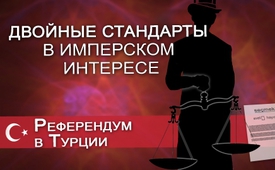 Референдум в Турции – двойные стандарты в имперских интересах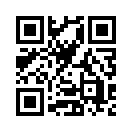 В воскресенье, 16 апреля 2017 года, большинство граждан Турции с небольшим перевесом голосов проголосовало за введение президентской формы правления, что открыло путь для реализации спорной конституционной реформы Президента Турции Реджепа Тайипа Эрдогана.
В течение нескольких недель планируемая президентская форма правления подвергалась резкой критике со стороны официальных СМИ и даже после референдума тон практически не изменилсяВ воскресенье, 16 апреля 2017 года, большинство граждан Турции с небольшим перевесом голосов проголосовало за введение президентской формы правления, что открыло путь для реализации спорной конституционной реформы Президента Турции Реджепа Тайипа Эрдогана.
В течение нескольких недель планируемая президентская форма правления подвергалась резкой критике со стороны официальных СМИ и даже после референдума тон практически не изменился.
Вот некоторые недавние заголовки:
Basler Zeitung: «Эрдоган хочет продлить чрезвычайное положение».
«Цайт» «Смерть Турецкой Республики».
«Вельт» «Эрдоган хочет ввести смертную казнь».
«Хандельсблат»: «Вся власть Эрдогану».
По словам корреспондента Рейнхарда Баумгартена из студии ARD в Стамбуле, «слишком много власти при слишком малом контроле ... в руках одного человека». 
Одним словом: есть опасения, что концентрация власти с широкими полномочиями по принятию решений будет в руках одного Эрдогана..

В то время как западные СМИ резко критикуют будущую президентскую форму правления Турции, измеряются ли той же мерой и все остальные существующие президентские формы правления, особенно США и Франции? 
Ведь наряду с США и Францией ряд и других стран имеет такую президентскую форму правления, например, Иран, Бразилия, Беларусь, Молдова, Южная Корея, Азербайджан, некоторые страны Африки и, за исключением Перу, почти всей Латинской Америки.
Краткое сравнение ниже ещё раз показывает факт применения двойных стандартов, как на этот раз по отношению к конституционной реформе в Турции.
В случае злоупотребления, французский национальный парламент может лишить должности Президента Франции посредством большинства в две трети голосов. Но и в Турции, даже после поправки к Конституции, Эрдоган может посредством двух третей голосов национального парламента привлечься к уголовной ответственности или быть отстранённым от должности. В этом случае были бы назначены новые выборы.
Что касается концентрации власти, то реформа позволит Эрдогану стать главой правительства и государства в одном лице. И хотя это даст ему возможность издавать указы без согласия парламента, парламент может принять закон и тем самым отменить указ. Даже в Соединенных Штатах Президент уполномочен издавать так называемые «исполнительные указы» без согласия законодательного органа, т.е. Конгресса. И хотя Конгресс может отменить указы посредством нового закона, Президент США может наложить на него вето, которое Конгресс может отменить только большинством в две трети голосов.
Самый известный и самый противоречивый Указ американского президента Дж. Буша, который был принят без голосования в парламенте – это Указ №13224. Он позволяет, после террористических актов 11 сентября 2001 года, глобальный поход Соединенных Штатов против террористических организаций без согласия Конгресса.
В то время как официальные СМИ и политики говорили об «установлении диктатуры» в Турции, президентская форма правления Соединенных Штатов вряд ли подвергалась критике. Однако, как сообщил канал BBC в апреле 2014 года, по результатам исследования, проведенного Принстонским университетом, Соединенные Штаты - это «олигархия, а не демократия». «В Соединенных Штатах господствует богатая и влиятельная элита», - сообщил канал BBC. Авторы исследования, профессора Мартин Гиленс и Бенджамин Пейдж, раскрыли, что несколько сверхбогатых людей управляют политикой США, в то время как у среднего американца слишком мало власти, чтобы повлиять на политику.

И, наконец, несколько слов о свободе прессы: пока свобода прессы в Турции всё снова подвергаться критике западных СМИ, о реальных ограничениях свободы прессы в западных СМИ не сообщается, т.к. все новости во всём мире определяются только тремя информационными агентствами. Для получения дополнительной информации смотрите программу «Население Земли под воздействием четырех глобальных информационных агентств». 

Наш краткий обзор ещё раз показывает, что СМИ применяют двойные стандарты. Всё зависит от того, подчиняется ли глава какого-либо государства руководству имперской власти США или нет. Если подчиняется, то всё, что в случае с другими демонизируется и с чем борются, находит одобрение.
Зная это, за всеми шагами и решениями Эрдогана нужно наблюдать и оценивать их нейтрально.от pb./dd./jmИсточники:http://bazonline.ch/ausland/europa/die-ersten-wahllokale-sind-geoeffnet/story/11302158
www.zeit.de/politik/ausland/2017-04/verfassungsreferendum-tuerkei-recep-tayyip-erdogan-akp-chp
www.handelsblatt.com/politik/international/referendum-in-der-tuerkei-absolute-macht-fuer-erdogan/19676274.html
https://www.welt.de/politik/ausland/article163748574/Erdogan-will-Todesstrafe-auf-Tagesordnung-setzen.html
www.tagesschau.de/ausland/erdogan-referendum-101.html
www.srf.ch/news/international/opposition-zweifelt-ausgang-der-abstimmung-an
https://de.wikipedia.org/wiki/Pr%C3%A4sidentielles_Regierungssystem(Karte der Länder)
www.srf.ch/news/international/diese-aenderungen-sieht-erdogans-neue-verfassung-vor
https://turkishpress.de/news/politik/10-01-2017/tuerkei-das-angestrebte-praesidialsystem-ein-vergleich
https://de.wikipedia.org/wiki/Executive_Order
www.mdr.de/nachrichten/politik/ausland/hintergrund-executive-order-us-praesidentendekret-100.html
Ganser, Daniele. Illegale Kriege: Wie die NATO-Länder die UNO sabotieren. Eine Chronik von Kuba bis Syrien (German Edition)( Kindle-Position 416). Orell Füssli Verlag. Kindle-VersionМожет быть вас тоже интересует:#ARD-ru - www.kla.tv/ARD-ruKla.TV – Другие новости ... свободные – независимые – без цензуры ...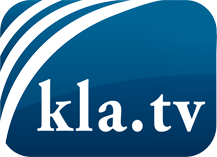 О чем СМИ не должны молчать ...Мало слышанное от народа, для народа...регулярные новости на www.kla.tv/ruОставайтесь с нами!Бесплатную рассылку новостей по электронной почте
Вы можете получить по ссылке www.kla.tv/abo-ruИнструкция по безопасности:Несогласные голоса, к сожалению, все снова подвергаются цензуре и подавлению. До тех пор, пока мы не будем сообщать в соответствии с интересами и идеологией системной прессы, мы всегда должны ожидать, что будут искать предлоги, чтобы заблокировать или навредить Kla.TV.Поэтому объединитесь сегодня в сеть независимо от интернета!
Нажмите здесь: www.kla.tv/vernetzung&lang=ruЛицензия:    Creative Commons License с указанием названия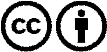 Распространение и переработка желательно с указанием названия! При этом материал не может быть представлен вне контекста. Учреждения, финансируемые за счет государственных средств, не могут пользоваться ими без консультации. Нарушения могут преследоваться по закону.